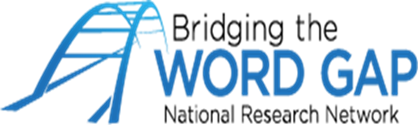 Please indicate the BWG Research Network member who has agreed to serve as your mentor: Please indicate which of the 7 BWG Research Network Focus Areas seems like the closest match to your particular research interests by entering the number of one of the Focus Areas listed below:        The BWG Research Network Focus Areas are:1. Parent-implemented Interventions and practices that promote children’s language development 2. Language-promoting Interventions and practices implemented by child care providers, early educators, and other non-parental caregivers3. Pediatric and public health care setting interventions to reduce the word gap 4.  Understanding contextual factors such as risk variables affecting parent and caregiver engagement in language-promoting interventions5. Interventions for promoting language outcomes in children who are Dual Language Learners (DLLs)6.  Community-level and population-level interventions and initiatives for promoting awareness of approaches for reducing the word gap7. Advancing new measurement approaches, research designs and analytic strategies for new intervention research related to bridging the word gap.Additional Application Materials:Biosketch (4-page limit) Your biosketch should include a listing of:past positions and employmenthonorspeer-reviewed publications and recent peer-reviewed presentationsongoing research support and recent research supportPersonal Statement (1-page limit)Please provide a description that covers: Your interest in the field of research related to bridging the word gap, including a description of how you expect that participating in the Bridging the Word Gap Research Network will advance your research careerYour experience completing research related to bridging the word gap and a description of the research skills you already possess.Overview of your proposed study (3-page limit)The abstract of the research project you would like to carry out as a BWG Emerging Scholar should include:  The specific research objectives or questions your project will address;A description of how your proposed project aligns with at least one of the seven BWG Research Network Focus Areas; Your proposed design, sample, data collection methods and analytic plan; Your proposed timeline and dissemination planLetter of Commitment Please obtain a letter of commitment (submitted as pdf) from a BWG Research Network member agreeing to serve as your BWG Mentor between January 1, 2022 and December 31, 2023.Letter of RecommendationPlease request a letter of recommendation (submitted as pdf) from a present or former research advisor who can describe your capability of carrying out rigorous research related to the word gap.  This letter should be emailed directly to Alana Schnitz aschnitz@ku.edu from the research advisor.Bridging the Word Gap Emerging Scholars ApplicationPlease complete and send this form along with the following application materials (described below) via email to the BWG Project Coordinator at aschnitz@ku.eduDeadline for the application is: December 17, 2021.  Biosketch (4-page limit)Personal StatementOverview (3-page limit) of your proposed studyLetter of Commitment (pdf) from a BWG Research Network member (we can help you secure this letter)Letter of Recommendation (pdf) from a present or former research advisorPlease address any inquiries regarding the application to:Alana SchnitzBWG Project Coordinatoraschnitz@ku.eduBridging the Word Gap Emerging Scholars ApplicationPlease complete and send this form along with the following application materials (described below) via email to the BWG Project Coordinator at aschnitz@ku.eduDeadline for the application is: December 17, 2021.  Biosketch (4-page limit)Personal StatementOverview (3-page limit) of your proposed studyLetter of Commitment (pdf) from a BWG Research Network member (we can help you secure this letter)Letter of Recommendation (pdf) from a present or former research advisorPlease address any inquiries regarding the application to:Alana SchnitzBWG Project Coordinatoraschnitz@ku.eduCONTACT INFORMATIONCONTACT INFORMATIONNAMEPOSITION TITLEMAILING ADDRESSCITY, STATE, ZIPEMAIL ADDRESSPHONE NUMBER 